ПРОЕКТ 3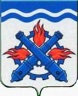 РОССИЙСКАЯ ФЕДЕРАЦИЯДУМА ГОРОДСКОГО ОКРУГА ВЕРХНЯЯ ТУРАПЯТЫЙ СОЗЫВ Шестьдесят четвертое заседание РЕШЕНИЕ №  	20 июня 2018 года г. Верхняя Тура О проведении публичных слушаний по внесению изменений в Устав Городского округа Верхняя ТураРассмотрев и обсудив, представленные изменения в Устав Городского округа Верхняя Тура, в соответствии с Федеральным законом от 6 октября 2003 года  № 131-ФЗ «Об общих принципах организации местного самоуправления в Российской Федерации», руководствуясь подпунктом 1 пункта 3 статьи 17, подпунктом 1 пункта 2 статьи 23 Устава Городского округа Верхняя Тура,  ДУМА ГОРОДСКОГО ОКРУГА ВЕРХНЯЯ ТУРА РЕШИЛА:1. Провести публичные слушания по внесению следующих изменений и дополнений в Устав городского округа Верхняя Тура:1.1. Абзац второй пункта 5 статьи 22 изложить в следующей редакции:«Председатель Думы городского округа может осуществлять свои полномочия на постоянной (штатной) или не постоянной основе по решению Думы.».  1.2. Статью 24 дополнить пунктом 7 следующего содержания:«7. В случае исполнения полномочий на постоянной (штатной) основе председатель Думы городского округа не вправе:1) заниматься предпринимательской деятельностью лично или через доверенных лиц, участвовать в управлении коммерческой организацией или в управлении некоммерческой организацией (за исключением участия в управлении совета муниципальных образований Свердловской области, иных объединений муниципальных образований, политической партией, участия в съезде (конференции) или общем собрании иной общественной организации, жилищного, жилищно-строительного, гаражного кооперативов, садоводческого, огороднического, дачного потребительских кооперативов, товарищества собственников недвижимости), кроме случаев, предусмотренных федеральными законами, и случаев, если участие в управлении организацией осуществляется в соответствии с законодательством Российской Федерации от имени органа местного самоуправления;2) заниматься иной оплачиваемой деятельностью, за исключением преподавательской, научной и иной творческой деятельности. При этом преподавательская, научная и иная творческая деятельность не может финансироваться исключительно за счет средств иностранных государств, международных и иностранных организаций, иностранных граждан и лиц без гражданства, если иное не предусмотрено международным договором Российской Федерации или законодательством Российской Федерации;3) входить в состав органов управления, попечительских или наблюдательных советов, иных органов иностранных некоммерческих неправительственных организаций и действующих на территории Российской Федерации их структурных подразделений, если иное не предусмотрено международным договором Российской Федерации или законодательством Российской Федерации.».2. Публичные слушания провести Думе Городского округа Верхняя Тура в здании Администрации Городского округа Верхняя Тура (г.Верхняя Тура Свердловской области, ул. Иканина д. 77) 31.07.2018 года, начало слушаний – 18:00.3. Публичные слушания провести в соответствии с Положением «О публичных слушаниях». Заявки на участие в слушаниях, проекты и рекомендации в письменной форме принимаются в Думе Городского округа Верхняя Тура, каб. № 207 до 30.07.2018 года.4. Опубликовать настоящее решение в газете «Голос Верхней Туры» и разместить на официальном сайте Городского округа Верхняя Тура. 5. Настоящее решение вступает в силу с момента его официального опубликования.6. Контроль исполнения за настоящим решением возложить на постоянную комиссию по местному самоуправлению и социальной политике (председатель Чуйкина М.Н.).ПОЯСНИТЕЛЬНАЯ ЗАПИСКАк проекту решения «О проведении публичных слушаний по внесению изменений в Устав Городского округа Верхняя Тура»В соответствии с пунктом 5 статьи 40 Федерального закона от 06.10.2003 № 131-ФЗ «Выборные должностные лица местного самоуправления могут осуществлять свои полномочия на постоянной основе в соответствии с настоящим Федеральным законом и уставом муниципального образования».В редакции Устава городского округа (до 23.01.2009 года) абзац второй пункта 5 статьи 22 Устава городского округа содержал норму «Председатель Думы городского округа может осуществлять свои полномочия на постоянной (штатной) или не постоянной основе».В настоящее время (после внесенных изменений от 23.01.2009 года № 5) данная норма звучит: «Председатель Думы городского округа осуществляет свои полномочия на непостоянной основе.».Учитывая, что в Горнозаводском управленческом округе из 12 городских округов, только 2 городских округа (в т.ч. Верхняя Тура), где Уставом предусмотрено, что председатель Думы городского округа осуществляет свои полномочия на непостоянной основе.В сентябре 2019 года заканчивается срок полномочий депутатов пятого созыва, и проводятся выборы шестого созыва. В целях эффективной работы Думы, организации работы депутатского корпуса и усиления контроля за совершенствованием нормативной базы городского округа, обеспечения взаимодействия с органами местного самоуправления других муниципальных образований, депутаты Думы городского округа предлагают вернуть норму «Председатель Думы городского округа может осуществлять свои полномочия на постоянной (штатной) или не постоянной основе по решению Думы.».Необходимость изменения данной нормы сейчас, а не после состоявшихся выборов депутатов Думы в сентябре 2019 года, вызвана тем, что для  приведения нормативной базы, регулирующей исполнение председателем Думы городского округа своих полномочий на постоянной основе нужно определенное время для разработки и согласования правовых актов.Председатель ДумыГородского округа Верхняя Тура________________ О.М. ДобошГлава Городского округаВерхняя Тура_____________ И.С. ВеснинМуниципальные образования, входящие в состав Горнозаводского управленческого округаПредседатель на постоянной основе /не постояннойНорма в Уставе1. городской округ Верх-Нейвинский10 депутатов, председатель на постоянной основе5.1. Председатель Думы избирается из числа депутатов путем открытого голосования и осуществляет свои полномочия на постоянной основе, подотчетен Думе городского округа.2. Верхнесалдинский городской округ20 депутатов, председатель на постоянной основе5.2. Председатель Думы городского округа осуществляет свои полномочия на постоянной основе по решению Думы городского округа.3. городской округ Верхний Тагил16 депутатов, председатель на не постоянной основе1. Председатель Думы осуществляет свои полномочия на не постоянной основе, подотчетен Думе городского округа.4. Городской округ Верхняя Тура16 депутатов, председатель на не постоянной основеПредседатель Думы городского округа осуществляет свои полномочия на непостоянной основе.5. Горноуральский городской округ20 депутатов, председатель на постоянной основеПредседатель Думы городского округа осуществляет свои полномочия на постоянной основе на основании решения Думы городского округа.6. Кировградский городской округ20 депутатов, председатель на постоянной основеПредседатель Думы городского округа осуществляет свои полномочия на постоянной основе по решению Думы городского округа.7. Кушвинский городской округ20 депутатов, председатель на постоянной основе5.1. Председатель Думы городского округа может осуществлять свои полномочия на постоянной основе.8. Невьянский городской округ20 депутатов, председатель на постоянной основеПредседатель Думы городского округа в соответствии с решением Думы городского округа может осуществлять свои полномочия как на постоянной, так и не на постоянной основе.9. городской округ Нижняя Салда15 депутатов, председатель на постоянной основе5.1. Председатель Думы городского округа осуществляет свои полномочия на постоянной основе.10. город Нижний Тагил28 депутатов, председатель на постоянной основеПредседатель городской Думы осуществляет свои полномочия на постоянной (штатной) или непостоянной основе на основании решения городской Думы.11. Новоуральский городской округ20 депутатов, на неосвобожденной основе.(полноценный аппарат Думы, руководитель, специалисты)Организацию деятельности Думы осуществляет Председатель Думы, избираемый Думой из числа депутатов Думы.12. городской округ ЗАТО Свободный10 депутатов, председатель на постоянной основеПредседатель Думы городского округа осуществляет свои полномочия на постоянной основе.Остальные округаОстальные округаОстальные округаГородской округ Верхняя Пышма20 депутатов, председатель на постоянной основеПредседатель Думы городского округа осуществляет свои полномочия на постоянной основе.Артемовский городской округ20 депутатов, председатель на постоянной основеПредседатель Думы городского округа в соответствии с решением Думы городского округа может осуществлять свои полномочия на постоянной основе.Тавдинский городской округ21 депутат, председатель на постоянной основеПредседатель Думы городского округа осуществляет свои полномочия на постоянной основе.Талицкий городской округ20 депутатов, председатель на постоянной основеПредседатель Думы может осуществлять свои полномочия на постоянной основе в соответствии с решением Думы городского округа.Режевской городской округ20 депутатов, председатель на постоянной основеПредседатель Режевской Думы осуществляет свои полномочия на постоянной основе, получая заработную плату из местного бюджета.Артинский городской округ19 депутатов, председатель на постоянной основеПредседатель Думы городского округа осуществляет свои полномочия на постоянной (штатной) основе.Полевской городской округ20 депутатов, председатель на постоянной основе1. Председатель Думы осуществляет свои полномочия на постоянной основе, подотчетен Думе городского округа.городской округ Верхотурский16 депутатов, По решению Думы городского округа Председатель Думы городского округа может осуществлять свои полномочия на постоянной или на непостоянной основе.Волчанский городской округ15 депутатов, председатель на непостоянной основеПредседатель Думы Волчанского городского округа осуществляет свои полномочия на непостоянной основеКачканарский городской округ20 депутатов, председатель на постоянной основеПредседатель Думы городского округа осуществляет свои полномочия на постоянной основе.городской округ Краснотурьинск20 депутатов, председатель на постоянной основеПредседатель Думы городского округа может осуществлять свои полномочия на постоянной (штатной) основе.городской округ Красноуральск15 депутатов, председатель на постоянной основеПредседатель Думы городского округа осуществляет свои полномочия на постоянной основе.Нижнетуринский городской округ18 депутатов, председатель на постоянной основеПредседатель Думы городского округа осуществляет свои полномочия на постоянной штатной основе.Североуральский городской округ20 депутатов, По решению Думы Североуральского городского округа Председатель Думы Североуральского городского округа может осуществлять свои полномочия на постоянной или на непостоянной основе.Серовский городской округ25 депутатов, председатель на постоянной основеОрганизацию деятельности Думы городского округа осуществляет председатель Думы, избираемый этим органом из своего состава на первом заседании тайным голосованием.Арамильский городской округ 15 депутатов, председатель на постоянной основеПредседатель Думы городского округа в соответствии с решением Думы городского округа может осуществлять свои полномочия на постоянной основе.Асбестовский городской округ21 депутатов, председатель на постоянной основеПредседатель Думы городского округа осуществляет свои полномочия на постоянной основе по решению Думы городского округа.Березовский городской округ 25 депутатов, председатель на постоянной основеПредседатель Думы Березовского городского округа осуществляет свои полномочия на постоянной (штатной) основе.городской округ Богданович20 депутатов, председатель на постоянной основеПредседатель Думы городского округа осуществляет свои полномочия на постоянной (штатной) основе.городской округ Верхнее Дуброво10 депутатов, председатель на постоянной основеПредседатель Думы городского округа осуществляет свои полномочия на постоянной (штатной) основе.городской округ Заречный20 депутатов, председатель на постоянной основеПо решению большинства депутатов от установленного состава Думы городского округа председатель Думы городского округа исполняет свои полномочия либо на постоянной основе, либо на непостоянной основе.городской округ Рефтинский15 депутатов, председатель на постоянной основеДепутаты осуществляют свои полномочия, как правило, на непостоянной основе. На постоянной основе могут работать не более 10 процентов депутатов от установленной численности представительного органа на основании решения Думы городского округа.Сысертский городской округ20 депутатов, председатель на постоянной основеПредседатель Думы или заместитель председателя Думы городского округа могут осуществлять свои полномочия на постоянной основе на основании решения Думы Сысертского городского округа.городской округ Сухой Лог20 депутатов, председатель на постоянной основеПредседатель Думы городского округа осуществляет свои полномочия на постоянной (штатной) основе.